Схвалено на засіданні                                                                Затвердженопедагогічної   ради                                                                     Директор(протокол від 31.08.2020 року № 6)                                          _______С.Резнік                                                 ПОЛОЖЕННЯПРО ВНУТРІШНЮ СИСТЕМУ ЗАБЕЗПЕЧЕННЯ ЯКОСТІ ОСВІТИ ТА ОСВІТНЬОЇ ДІЯЛЬНОСТІ КОМУНАЛЬНОГО ЗАКЛАДУ «ЗАГАЛЬНООСВІТНЯ ШКОЛА І-ІІІ СТУПЕНІВ №26 ВІННИЦЬКОЇ МІСЬКОЇ РАДИ» 1.Загальні положення 1.1. Положення про внутрішню систему забезпечення якості освіти в комунальному закладі «Загальноосвітня школа І-ІІІ ступенів №26 Вінницької міської ради» (далі - Положення) розроблено відповідно до вимог частини третьої статті 41 Закону України «Про освіту», Концепції реалізації державної політики у сфері реформування загальної середньої освіти «Нова українська школа» на період до 2029 року, Статуту закладу освіти та інших нормативних документів. 1.2. Терміни та їх визначення, що вживаються в Положенні: Академічна доброчесність - сукупність етичних принципів та визначених законом правил, якими мають керуватися учасники освітнього процесу під час навчання, викладання та провадження наукової (творчої) діяльності з метою забезпечення довіри до результатів навчання та/або наукових (творчих) досягнень.Академічний плагіат – оприлюднення (частково або повністю) наукових (творчих) результатів, отриманих іншими особами, як результатів власного дослідження (творчості) та/або відтворення опублікованих текстів (оприлюднених творів мистецтва) інших авторів без зазначення авторства.Інклюзивне освітнє середовище -  сукупність умов, способів і засобів їх реалізації  для  спільного  навчання,  виховання  та  розвитку  здобувачів  освіти з урахуванням їхніх потреб та можливостей.Інструмент – засіб, спосіб для досягнення чогось. Критерії – вимоги для визначення або оцінки людини, предмета, явища (або: ознака, на підставі якої виробляється оцінка). Механізм – комплексний процес, спосіб організації. Моніторинг якості освіти - система послідовних і систематичних заходів, що здійснюються з метою виявлення та відстеження тенденцій у розвитку якості освіти в країні, на окремих територіях, у закладах освіти (інших суб’єктах освітньої діяльності), встановлення відповідності фактичних результатів освітньої діяльності її заявленим цілям, а також оцінювання ступеня, напряму і причин відхилень від цілей. Необ’єктивне оцінювання - свідоме завищення або заниження оцінки результатів навчання здобувачів освіти, несвоєчасні записи в класних журналах результатів оцінювання.Обман - надання завідомо неправдивої інформації щодо власної освітньої діяльності чи організації освітнього процесу.Поло́ження – локально-правовий акт, що визначає основні правила організації, описує мету, структуру, взаємні обов'язки групи людей чи організацій, які об'єдналися для досягнення спільної мети.Правило – вимога для виконання якихось умов  всіма учасниками якої-небудь дії. Процедура – офіційно встановлений чи узвичаєний порядок здійснення, виконання або оформлення чого-небудь. Списування - виконання письмових робіт із залученням зовнішніх джерел інформації, крім дозволених для використання, зокрема під час оцінювання результатів навчання.Стратегія – довгостроковий, послідовний, конструктивний, раціональний, підкріплений ідеологією, стійкий до невизначеності умов середовища план, який супроводжується постійним аналізом та моніторингом в процесі його реалізації та спрямований з певною метою на досягнення успіху в кінцевому результаті. Фабрикація - вигадування даних чи фактів, що використовуються в освітньому процесі.Хабарництво - надання (отримання) учасником освітнього процесу чи пропозиція щодо надання (отримання) коштів, майна, послуг, пільг чи будь-яких інших благ матеріального або нематеріального характеру з метою отримання неправомірної переваги в освітньому процесі.1.3. Колегіальним  органом  управління  комунального закладу «Загальноосвітня школа І-ІІІ ступенів №26 Вінницької міської ради»,  який  визначає, затверджує систему, стратегію  та процедури  внутрішнього  забезпечення  якості  освіти є педагогічна рада. 1.4. Внутрішня система забезпечення якості освіти в закладі включає:стратегію та процедури забезпечення якості освіти; критерії, правила і процедури оцінювання здобувачів освіти;критерії, правила і процедури оцінювання класного колективу;критерії, правила і процедури оцінювання педагогічної діяльності педагогічних працівників; оприлюднені критерії, правила і процедури оцінювання управлінської  діяльності керівних працівників закладу освіти; забезпечення наявності інформаційних систем для ефективного управління  закладом освіти; створення в закладі освіти інклюзивного освітнього середовища,  універсального дизайну та розумного пристосування; систему та механізми забезпечення академічної доброчесності та корпоративної етики.   2.  Зміст внутрішньої системи забезпечення якості освіти. 2.1.Стратегія та процедура забезпечення якості освіти Стратегія та процедура забезпечення якості освіти базується на наступних принципах: відповідності Державним стандартам загальної середньої освіти; відповідальності за забезпечення якості освіти та якості освітньої діяльності; системності в управлінні якістю на всіх стадіях освітнього процесу; здійснення обґрунтованого моніторингу якості; готовності суб’єктів освітньої діяльності до ефективних змін; відкритості  інформації  на  всіх  етапах  забезпечення  якості  та  прозорості  процедур  системи забезпечення якості освітньої діяльності. Стратегія (політика) та процедури забезпечення якості освіти передбачають здійснення таких процедур і заходів:  удосконалення планування освітньої діяльності; підвищення якості знань здобувачів освіти; посилення кадрового потенціалу закладу освіти та підвищення кваліфікації  педагогічних працівників;  забезпечення наявності необхідних ресурсів для організації освітнього процесу та підтримки здобувачів освіти; розвиток інформаційних систем з метою підвищення ефективності управління освітнім процесом; забезпечення публічності інформації про діяльність закладу;  створення системи запобігання та виявлення академічної недоброчесності та порушень корпоративної етики в діяльності педагогічних працівників та здобувачів освіти. Основними напрямками політики із забезпечення якості освітньої діяльності в закладі освіти є: якість освіти; рівень  професійної  компетентності  педагогічних  працівників  і забезпечення їх вмотивованості до підвищення якості освітньої діяльності; якість реалізації освітніх програм, вдосконалення змісту, форм та методів освітньої діяльності та підвищення рівня об’єктивності оцінювання. Механізм функціонування системи забезпечення якості освіти комунального закладу «Загальноосвітня школа І-ІІІ ступенів №26 Вінницької міської ради» включає послідовну підготовку та практичну реалізацію наступних етапів управління: планування (аналіз сучасного стану освітньої діяльності та освітнього процесу; визначення сильних сторін і проблем у розвитку; визначення пріоритетних цілей та розробка планів їх реалізації); організацію (переформатування/створення організаційної структури для досягнення поставлених цілей; визначення, розподіл та розмежування повноважень із метою координування та взаємодії у процесі виконання завдань); контроль (розробка процедур вимірювання та зіставлення отриманих результатів зі стандартами); коригування (визначення та реалізація необхідних дій та заходів, націлених на стимулювання процесу досягнення максимальної відповідності стандартам).   Система контролю якості освітнього процесу в закладі включає:Самооцінку ефективності діяльності із забезпечення якості.Контроль якості результатів навчання та об’єктивності оцінювання. Контроль якості реалізації навчальних (освітніх) програм.   Критеріями ефективності внутрішньої системи забезпечення якості освіти є: 1. Досягнення здобувачів освіти, показники результатів їх навчання. 2. Відповідність показників успішності здобувачів освіти результатам їх навчання на кожному рівні повної загальної середньої освіти під час державної підсумкової атестації, зовнішнього незалежного оцінювання. 3. Якісний склад та ефективність роботи педагогічних працівників. 4. Показник наявності освітніх, методичних і матеріально-технічних ресурсів для забезпечення якісного освітнього процесу.  5. Дотримання академічної доброчесності та корпоративної етики.2.2. Завдання внутрішньої системи забезпечення якості освіти: оновлення методичної бази освітньої діяльності; контроль за виконанням навчальних планів та освітньої програми, якістю знань, умінь і навичок учнів, розробка рекомендацій щодо їх покращення; моніторинг та оптимізація соціально-психологічного середовища закладу освіти; створення необхідних умов для підвищення фахового кваліфікаційного рівня педагогічних працівників.   2.3. Моніторинг якості освіти Моніторинг якості освіти може бути внутрішній та зовнішній. Внутрішній моніторинг якості освіти проводиться закладом освіти (іншими суб’єктамиосвітньої діяльності).  Завдання моніторингу: Здійснення систематичного контролю за освітнім процесом у школі. Створення власної системи неперервного і тривалого спостереження, оцінювання стану освітнього процесу. Аналіз чинників впливу на результативність успішності, підтримка високої мотивації навчання. Створення оптимальних соціально-психологічних умов для саморозвитку та самореалізації здобувачів освіти і педагогів. Прогнозування на підставі об’єктивних даних динаміки й тенденцій розвитку освітнього процесу в школі.  Предмет моніторингу. Предметом моніторингу є якість освітнього процесу в закладі освіти.  Об’єкти моніторингу.Об’єктом моніторингу є система організації освітнього процесу в школі, що включає кілька рівнів: - здобувач освіти; - учитель; - класний керівник; - батьки і громадськість та ін.  Суб’єкти моніторингу. Суб’єктами моніторингу виступають:керівник  закладу  освіти,  Служба  внутрішнього  моніторингу якості  освіти,органи  самоврядування  (педагогічні  працівники,  здобувачі  освіти  та  їх батьки),  засновник,  органи,  що  здійснюють  управління  у  сфері  освіти,громадськість. Кожний суб'єкт моніторингу реалізує специфічні для нього завдання.   Форми та методи моніторингу. Основними формами моніторингу є: самооцінювання власної діяльності педагогами, здобувачами освіти,адміністрацією; внутрішня оцінка діяльності адміністрацією, керівниками методичних об’єднань (проведення контрольних робіт, участь у І та ІІ, ІІІ етапі Всеукраїнських предметних олімпіад, відвідування уроків);  Критерії моніторингу: об’єктивність (створення рівних умов для всіх учасників освітнього процесу); систематичність (згідно алгоритму дій, етапів та в певній послідовності);відповідність завдань змісту досліджуваного матеріалу, чіткість оцінювання, шляхи перевірки результатів; надійність (повторний контроль іншими суб’єктами); - гуманізм (в умовах довіри, поваги до особистості).  Очікувані результати: Отримання результатів стану освітнього процесу в закладі освіти. Покращення функцій управління освітнім процесом, накопичення даних для прийняття управлінських та тактичних рішень.  Підсумки моніторингу: Підсумки моніторингу узагальнюються у схемах, діаграмах, висвітлюються в аналітично-інформаційних матеріалах. Дані моніторингу можуть використовуватись для обговорення на засіданнях методичних об'єднаннях, нарадах при директору, педагогічних радах. За результатами моніторингу розробляються рекомендації, приймаються управлінські рішення щодо планування та корекції роботи.    Показники опису та інструментів внутрішнього моніторингу якості освіти: 1. Кадрове забезпечення освітньої діяльності – якісний і кількісний склад, професійний рівень педагогічного персоналу. 2. Контингент здобувачів освіти. 3. Психолого-соціологічний моніторинг. 4. Здобувачі освіти. Результати навчання. 5. Педагогічна діяльність. 6. Управління закладом освіти. 7. Освітнє середовище. 8. Медичний моніторинг. 9. Моніторинг охорони праці та безпеки життєдіяльності. 10. Формування іміджу сучасного закладу освіти. Конкретизовані показники опису та інструментів моніторингу якості освіти наведені у додатку № 2 Положення   3. Критерії, правила і процедури оцінювання здобувачів освіти Оцінювання  результатів  навчання  здійснюється  відповідно до  Орієнтовних вимог до контролю та оцінювання навчальних досягнень учнів початкової школи, затверджених наказом Міністерства освіти і науки України від 19 серпня 2016 року № 1009; Критеріїв оцінювання навчальних досягнень учнів (вихованців) у системі загальної середньої освіти, затверджених наказом МОНмолодьспорт від 13.04.2011 року № 329 Критерії оцінювання навчальних досягнень реалізуються в нормах оцінок, які встановлюють чітке співвідношення між вимогами до знань, умінь і навичок, які оцінюються, та показником оцінки в балах. Компетентнісна освіта зорієнтована на практичні результати, досвід особистої діяльності, вироблення ставлень, що зумовлює принципові зміни в організації навчання, яке стає спрямованим на розвиток конкретних цінностей і життєво необхідних знань і умінь учнів. Оцінювання ґрунтується на позитивному принципі, що передусім передбачає врахування рівня досягнень учня.Метою навчання є  сформовані компетентності. Вимоги до обов’язкових результатів навчання визначаються з урахуванням компетентнісного підходу до навчання, в основу якого покладено ключові компетентності. До ключових компетентностей належать:1) вільне володіння державною мовою, що передбачає уміння усно і письмово висловлювати свої думки, почуття, чітко та аргументовано пояснювати факти, а також любов до читання, відчуття краси слова, усвідомлення ролі мови для ефективного спілкування та культурного самовираження, готовність вживати українську мову як рідну в різних життєвих ситуаціях;2) здатність спілкуватися рідною (у разі відмінності від державної) та іноземними мовами, що передбачає активне використання рідної мови в різних комунікативних ситуаціях, зокрема в побуті, освітньому процесі, культурному житті громади, можливість розуміти прості висловлювання іноземною мовою, спілкуватися нею у відповідних ситуаціях, оволодіння навичками міжкультурного спілкування;3)  математична компетентність, що передбачає виявлення простих математичних залежностей в навколишньому світі, моделювання процесів та ситуацій із застосуванням математичних відношень та вимірювань, усвідомлення ролі математичних знань та вмінь в особистому і суспільному житті людини;4) компетентності у галузі природничих наук, техніки і технологій, що передбачають формування допитливості, прагнення шукати і пропонувати нові ідеї, самостійно чи в групі спостерігати та досліджувати, формулювати припущення і робити висновки на основі проведених дослідів, пізнавати себе і навколишній світ шляхом спостереження та дослідження;5) інноваційність, що передбачає відкритість до нових ідей, ініціювання змін у близькому середовищі (клас, школа, громада тощо), формування знань, умінь, ставлень, що є основою компетентнісного підходу, забезпечують подальшу здатність успішно навчатися, провадити професійну діяльність, відчувати себе частиною спільноти і брати участь у справах громади;6) екологічна компетентність, що передбачає усвідомлення основи екологічного природокористування, дотримання правил природоохоронної поведінки, ощадного використання природних ресурсів, розуміючи важливість збереження природи для сталого розвитку суспільства;7) інформаційно-комунікаційна компетентність, що передбачає  опанування основою цифрової грамотності для розвитку і спілкування, здатність безпечного та етичного використання засобів інформаційно-комунікаційної компетентності у навчанні та інших життєвих ситуаціях;8) навчання впродовж життя, що передбачає опанування уміннями і навичками, необхідними для подальшого навчання, організацію власного навчального середовища, отримання нової інформації з метою застосування її для оцінювання навчальних потреб, визначення власних навчальних цілей та способів їх досягнення, навчання працювати самостійно і в групі;9) громадянські та соціальні компетентності, пов’язані з ідеями демократії, справедливості, рівності, прав людини, добробуту та здорового способу життя, усвідомленням рівних прав і можливостей, що передбачають співпрацю з іншими особами для досягнення спільної мети, активність в житті класу і школи, повагу до прав інших осіб, уміння діяти в конфліктних ситуаціях, пов’язаних з різними проявами дискримінації, цінувати культурне розмаїття різних народів та ідентифікацію себе як громадянина України, дбайливе ставлення до власного здоров’я і збереження здоров’я інших людей, дотримання здорового способу життя;10) культурна компетентність, що передбачає залучення до різних видів мистецької творчості (образотворче, музичне та інші види мистецтв) шляхом розкриття і розвитку природних здібностей, творчого вираження особистості;11) підприємливість та фінансова грамотність, що передбачають  ініціативність, готовність брати відповідальність за власні рішення, вміння організовувати свою діяльність для досягнення цілей, усвідомлення етичних цінностей ефективної співпраці, готовність до втілення в життя ініційованих ідей, прийняття власних рішень.Основними функціями оцінювання навчальних досягнень учнів є:контролююча - визначає рівень досягнень кожного учня, готовність до засвоєння нового матеріалу, що дає змогу вчителеві відповідно планувати й викладати навчальний матеріал;навчальна - сприяє повторенню, уточненню й поглибленню знань, їх систематизації, вдосконаленню умінь та навичок;діагностико-коригувальна - з'ясовує причини труднощів, які виникають в учня  в процесі навчання; виявляє прогалини у засвоєному, вносить корективи, спрямовані на їх усунення;стимулювально-мотиваційна - формує позитивні мотиви навчання;виховна - сприяє формуванню умінь відповідально й зосереджено працювати, застосовувати прийоми контролю й самоконтролю, рефлексії навчальної діяльності. При оцінюванні навчальних досягнень учнів враховуються:характеристики відповіді учня: правильність, логічність, обґрунтованість, цілісність;якість знань: повнота, глибина, гнучкість, системність, міцність;сформованість  предметних умінь і навичок;рівень володіння розумовими операціями: вміння аналізувати, синтезувати, порівнювати, абстрагувати, класифікувати, узагальнювати, робити висновки тощо;досвід творчої діяльності (вміння виявляти проблеми та розв'язувати їх, формулювати гіпотези);самостійність оцінних суджень.Характеристики якості знань взаємопов'язані між собою і доповнюють одна одну:повнота знань - кількість знань, визначених навчальною програмою;глибина знань - усвідомленість існуючих зв'язків між групами знань;гнучкість знань - уміння учнів застосовувати набуті знання у стандартних і нестандартних ситуаціях; знаходити варіативні способи використання знань; уміння комбінувати новий спосіб діяльності із вже відомих;системність знань - усвідомлення структури знань, їх ієрархії і послідовності, тобто усвідомлення одних знань як базових для інших;міцність знань - тривалість збереження їх в пам'яті, відтворення їх в необхідних ситуаціях.Критерії  оцінювання навчальних досягнень  учнів початкової школиКритерії   оцінювання навчальних досягнень учнів  основної  й  старшої школи Видами оцінювання навчальних досягнень учнів є поточне, тематичне, семестрове, річне оцінювання та державна підсумкова атестація.Поточне оцінювання - це процес встановлення рівня навчальних досягнень учня  в оволодінні змістом предмета, уміннями та навичками відповідно до вимог навчальних програм.Об'єктом поточного оцінювання рівня навчальних досягнень учнів є знання, вміння та навички, самостійність оцінних суджень, досвід творчої діяльності та емоційно-ціннісного ставлення до навколишньої дійсності.Поточне оцінювання здійснюється у процесі  вивчення теми. Його основними завдання є:встановлення й оцінювання рівнів розуміння і первинного засвоєння окремих елементів змісту теми, встановлення зв'язків між ними та засвоєним змістом попередніх тем, закріплення знань, умінь і навичок.Формами поточного оцінювання є індивідуальне, групове та фронтальне опитування; робота з діаграмами, графіками, схемами; робота з контурними картами; виконання учнями різних видів письмових робіт; взаємоконтроль учнів у парах і групах; самоконтроль тощо. В умовах упровадження зовнішнього незалежного оцінювання особливого значення набуває тестова форма контролю та оцінювання навчальних досягнень учнів.Інформація, отримана на підставі поточного контролю, є основною для коригування роботи вчителя на уроці.Тематичному оцінюванню навчальних досягнень підлягають основні результати вивчення теми (розділу).Тематичне оцінювання навчальних досягнень учнів забезпечує:усунення безсистемності в оцінюванні;підвищення об'єктивності оцінки знань, навичок і вмінь;індивідуальний та диференційований підхід до організації навчання;систематизацію й узагальнення навчального матеріалу;концентрацію уваги учнів до найсуттєвішого в системі знань з кожного предмета.Тематична оцінка виставляється на підставі результатів опанування учнями матеріалу теми впродовж її вивчення з урахуванням поточних оцінок, різних видів навчальних робіт (практичних, лабораторних, самостійних, творчих, контрольних робіт) та навчальної активності школярів.Перед початком вивчення чергової теми всі учні мають бути ознайомлені з тривалістю вивчення теми (кількість занять); кількістю й тематикою обов'язкових робіт і термінами їх проведення; умовами оцінювання.Оцінка за семестр виставляється за результатами тематичного оцінювання, а за рік - на основі семестрових оцінок.Учень  має право на підвищення семестрової оцінки.4. Критерії, правила і процедури оцінювання педагогічної діяльності класних колективівВнутрішня система забезпечення якості освіти та якості освітньої діяльності передбачає щорічне оцінювання діяльності класних колективів з метою підвищення активності та якості діяльності класних колективів.Оцінювання здійснюється відповідно до Положення про оцінювання діяльності класних колективів (Додаток 1).Оцінювання діяльності класних колективів  являє собою показник участі і його якості в житті школи класних колективів протягом навчального року (з вересня по травень).Загальне керівництво та координацію умовами реалізації Оцінювання здійснює адміністрація, ШАСУ та педагогічній колектив комунального закладу «Загальноосвітня школа І-ІІІ ступенів №26 Вінницької міської ради».Оцінювання діяльності класних колективів здійснюється з метою:виявлення найбільш згуртованих і творчих класних колективів-лідерів школи; стимулювання пізнавальної активності й творчої діяльності учнів;пошуку найбільш повного використання можливостей освітнього середовища школи для розкриття здібностей учнів; розвитку соціального партнерства, традицій школи, підвищенню іміджу учня школи;виявлення талановитих лідерів учнівського самоврядування та  популяризація ідей лідерства у шкільному колективі;створення умов для підвищення ролі органів учнівського самоврядування у діяльності школи.Завдання Оцінювання діяльності: утвердження активної життєвої позиції учнів;розвиток класного і шкільного співуправління;підвищення престижу знань, інтелектуального і творчого потенціалу учнів;стимулювання класних керівників, активів класів до реалізації творчого підходу в роботі і навчанні.5.  Критерії, правила і процедури оцінювання педагогічної діяльності педагогічних працівниківВнутрішня система забезпечення якості освіти та якості освітньої діяльності повинна передбачати підвищення якості професійної підготовки фахівців відповідно до очікувань суспільства. Вимоги до педагогічних працівників комунального закладу «Загальноосвітня школа І-ІІІ ступенів №26 Вінницької міської ради» встановлюються у відповідності до розділу VІІ Закону України «Про освіту» від 05.09.2017 року №2143-ѴІІІ, чинного з 28.09.2017 року. Процедура  призначення  на  посаду  педагогічних  працівників регулюється чинним законодавством (обрання  за  конкурсом, укладення трудових договорів) відповідно до встановлених вимог (ст. 24 Закону «Про загальну середню освіту»). Основними критеріями оцінювання педагогічної діяльності педагогічних працівників у комунальному закладі «Загальноосвітня школа І-ІІІ ступенів №26 Вінницької міської ради» є: стан забезпечення кадрами відповідно фахової освіти; - освітній рівень педагогічних працівників; результати атестації; систематичність підвищення кваліфікації; наявність педагогічних звань, почесних нагород; наявність авторських програм, посібників, методичних рекомендацій, статей тощо; участь в експериментальній діяльності; результати освітньої діяльності; оптимальність розподілу педагогічного навантаження; показник плинності кадрів. Конкретизовані числовими показниками індикатори якості педагогічної діяльності наведені у додатку № 1 до Положення. З метою вдосконалення професійної підготовки шляхом поглиблення, розширення й оновлення професійних компетентностей організовується підвищення кваліфікації  педагогічних працівників. Щорічне підвищення кваліфікації педагогічних працівників закладів загальної середньої освіти здійснюється відповідно до статті 59  Закону України "Про освіту". Загальна кількість академічних годин для підвищення кваліфікації педагогічного працівника впродовж п’яти років не може бути меншою за 150 годин, з яких певна кількість годин має бути обов’язково спрямована на вдосконалення знань, вмінь і практичних навичок у частині роботи з дітьми з особливими освітніми потребами. Підвищення  кваліфікації  педагогічних працівників здійснюється за такими видами: довгострокове підвищення кваліфікації: курси;  короткострокове підвищення кваліфікації: семінари, семінари-практикуми,  тренінги, конференції, «круглі столи» тощо. Щорічний план підвищення кваліфікації педагогічних працівників затверджує педагогічна рада закладу. Показником ефективності та результативності діяльності педагогічних працівників є їх атестація. Процедура оцінювання педагогічної діяльності педагогічного працівника включає в себе атестацію та сертифікацію.Атестація педагогічних працівників - це система заходів, спрямованих на всебічне та комплексне оцінювання педагогічної діяльності педагогічних працівників.Атестація педагогічних працівників може бути черговою або позачерговою. Педагогічний працівник проходить чергову атестацію не менше одного разу на п’ять років, крім випадків, передбачених законодавством.За результатами атестації визначається відповідність педагогічного працівника займаній посаді, присвоюються кваліфікаційні категорії, педагогічні звання. Перелік категорій і педагогічних звань педагогічних працівників визначається Кабінетом Міністрів України.Рішення атестаційної комісії може бути підставою для звільнення педагогічного працівника з роботи у порядку, встановленому законодавством.Положення про атестацію педагогічних працівників затверджує центральний орган виконавчої влади у сфері освіти.Один із принципів організації атестації – здійснення комплексної оцінки діяльності педагогічного працівника, яка передбачає забезпечення всебічного розгляду матеріалів з досвіду роботи, вивчення необхідної документації, порівняльний аналіз результатів діяльності впродовж усього періоду від попередньої атестації. Необхідною умовою об’єктивної атестації є всебічний аналіз освітнього процесу у закладі, вивчення думки батьків, учнів та колег вчителя, який атестується тощо. Визначення рівня результативності діяльності педагога, оцінювання за якими може стати підставою для визначення його кваліфікаційного рівня наведено в таблиці:Критерії оцінювання роботи вчителяІ. Професійний рівень діяльності вчителя Сертифікація педагогічних працівників - це зовнішнє оцінювання професійних компетентностей педагогічного працівника (у тому числі з педагогіки та психології, практичних вмінь застосування сучасних методів і технологій навчання), що здійснюється шляхом незалежного тестування, самооцінювання та вивчення практичного досвіду роботи. Сертифікація педагогічного працівника відбувається на добровільних засадах виключно за його ініціативою. 6. Критерії, правила і процедури оцінювання управлінської діяльності керівних працівників закладу освіти. Внутрішня система забезпечення якості освіти та якості освітньої діяльності визначає стратегію управління в закладі освіти, напрямки ефективних змін та розвитку освітньої системи. Для цього застосовується моніторинг якості освітнього процесу в закладі освіти як систему збору, обробки, збереження та розповсюдження інформації про стан освітнього процесу чи окремих його елементів із метою інформаційного забезпечення управління та прийняття оптимальних управлінських рішень щодо підвищення ефективності функціонування усіх складових освітнього процесу, їхній взаємодії для досягнення очікуваних й запланованих результатів, а також інноваційного розвитку закладу освіти. Управління процесом забезпечення якості освіти в КЗ «ЗШ І-ІІІ ст. №26 ВМР» забезпечується  внутрішніми нормативно-правовими документами (статут, положення, рішення, накази тощо), що визначають зміст внутрішньої системи забезпечення якості освіти та механізми її забезпечення. Процедура управління процесом забезпечення якості освіти включає: ухвалення рішення про початок формування системи внутрішнього забезпечення якості освіти та якості освітньої діяльності; призначення відповідальних за розробку, впровадження та функціонування внутрішньої системи забезпечення якості освіти; навчання педпрацівників правилам і процедурам впровадження внутрішньої системи забезпечення якості освіти; формування та підготовка аналітичної групи з визначення ефективності впровадження та функціонування внутрішньої системи забезпечення якості освіти на окремих етапах та у цілому; формування Політики та Цілей у сфері якості (на перспективу, навчальний рік тощо); визначення видів діяльності та процесів у рамках складових внутрішньої системи забезпечення якості освіти; розробка процедур для визначених процесів (дій, заходів) (внутрішні нормативні основи закладу освіти); визначення та розвиток системи моніторингу якості в закладі; удосконалення системи аналізу та прийняття підсумкових рішень. Відповідальні  за  впровадження  та  вдосконалення системи забезпечення якості освіти та якості освітньої діяльності є педагогічні  працівники, методичні об’єднання (кафедри), педагогічна рада закладу освіти, директор (заступник директора з навчально- виховної роботи) шляхом узгодженості (координації) діяльності щодо забезпечення необхідного рівня якості освітнього процесу. З метою позитивного впливу на якість освіти необхідним є організаційний компонент у процесі формування внутрішньої системи, а саме: виокремлення в структурі закладу освіти осіб, що беруть участь у процесі управління якістю освіти (завуч з якості, координатор програм, керівник методоб’єднання); проведення заходів щодо навчання адміністративних та педагогічних працівників школи навичкам роботи щодо забезпечення якості освітнього процесу, підвищення оцінної культури педагогів; розширенні зв'язків закладу освіти з іншими освітніми установами, науковими організаціями, що спеціалізуються на рішенні проблем управління якістю освіти. Критерії ефективності управлінської діяльності щодо забезпечення функціонування внутрішньої системи забезпечення якості освіти:  наявність нормативних документів, де закріплені вимоги за якістю освітнього процесу (модель випускника, освітня програма); оптимальність та дієвість управлінських рішень; керованість процесу управління забезпеченням функціонування внутрішньої системи забезпечення якості освіти (наявність підрозділу або посадової особи, які відповідають за управління якістю освітнього процесу);формування освітньої програми закладу освіти (раціональність використання інваріантної, варіативної складової; підвищення показника відповідності засвоєних здобувачами освіти рівня та обсягу знань, умінь, навичок, інших компетентностей вимогам стандартів освіти; кореляція показників успішності з результатами державної підсумкової атестації, зовнішнього незалежного оцінювання; наявність та ефективність системи моральних стимулів для досягнення високого рівня якості освітнього процесу.   Ефективність  управлінської  діяльності  керівника   визначається  за    критеріями: 1)       саморозвиток та самовдосконалення керівника у сфері управлінської діяльності;2)       стратегічне планування базується на положеннях концепції розвитку ліцею, висновках аналізу та самоаналізу результатів діяльності;3)       річне планування формується на стратегічних засадах розвитку закладу;4)       здійснення аналізу і оцінки ефективності реалізації планів, проектів;5)       забезпечення професійного розвитку вчителів, методичного супроводу молодих спеціалістів;6)       поширення позитивної інформації про заклад;7)       створення повноцінних умов функціонування закладу (безпечні та гігієнічні); 8)       застосування ІКТ-технологій  у освітньому процесі;9)       забезпечення якості освіти через взаємодію всіх учасників освітнього процесу;10)  позитивна оцінка компетентності керівника з боку працівників.Ділові  та особистісні  якості  керівників  визначаються  за  критеріями:1)      цілеспрямованість та саморозвиток;2)      компетентність;3)      динамічність та самокритичність;4)      управлінська етика;5)      прогностичність та  аналітичність;6)      креативність, здатність до інноваційного пошуку;7)      здатність приймати своєчасне рішення та брати на себе відповідальність за результат діяльності.7. Забезпечення наявності необхідних ресурсів для організації освітнього процесу, в тому числі для самостійної роботи здобувачів освіти.Одним із основних елементів забезпечення якості освітнього  процесу є наявність відповідних ресурсів (кадрових, матеріально-технічних, навчально-методичних та інформаційних) та ефективність їх застосування.Приміщення  закладу освіти складається  з  трьох  будівель: навчальна для початкової школи, навчальна добудова для основної та старшої школи, майстерня.  Проектна  потужність -   1100  учнівських  місць. Стан  будівель  - задовільний.Приміщення та територія закладу освти відповідають державним санітарно-гігієнічним нормам щодо утримання закладів загальнї середньої освіти.41 навчальні  класи  та  кабінети  повністю забезпечені  меблями.Діє  централізований  водопровід.Їдальня   знаходиться  в  основному  приміщенні закладу освіти. Наявне холоден водопостачання та необхідне технологічне обладнання. Приміщення  їдальні  розраховане  на  320  посадкових  місць.Наявні бібліотека, великий та малий спортивні зали, спортивні майданчиики зі штучним покриттям, майстерні. Рівень матеріально-технічного забезпечення навчальних кабінетів складає 80 %. Ефективно використовується  база  кабінетів  фізики, хімії, біології, майстерні  обслуговуючої  праці.  В  спортивному  залі  є  достатня  кількість  спортивного  інвентаря  та  обладнання.Кількість компютерів в закладі – 89. Наявний доступ до всесвітньої інформаційної мережі Інтернет (швидкість  доступу - 50 Мбіт/с).Учні  забезпечені  підручниками,програмовою  художньою  літературою.  Книги  зберігаються  в  належних  умовах.8. Інформаційна  система  для  ефективного управління  закладом освіти Роботу інформаційної системи закладу освіти забезпечує  наявність  необмеженого  доступу  до  мережі  Інтернет   для  учнів  та  педагогічних працівників (в  тому  числі  через  сервіс  Wi-i),  локальної  комп’ютерної  мережі. Значне  місце  в  управлінні  закладом освіти відіграє офіційний сайт (sch26.edu.vn.ua) та шкільні сторінки в соціальних мережах.    У закладі здійснюється збір, узагальнення, аналіз та використання відповідної інформації для ефективного управління освітнім процесом та іншою діяльністю. Ефективному управлінню якістю освітньої діяльності в закладі освіти сприяють електронна система збирання й аналізу інформації та система електронного документообігу. Для обміну інформацією з якості освітнього процесу використовується відео-, аудіо- і магнітні носії інформації, розмножувальна техніка. У закладі створений банк даних (статистика) за результатами освітнього процесу та освітньої діяльності: статистична інформація форм ЗНЗ-1, 1-ЗСО, 83-РВК; інформаційна база про якість освітнього процесу на рівні різних класів;інформаційна база про результати державної підсумкової атестації в співставленні з річними показниками; інформаційна база про результати зовнішнього незалежного оцінювання в співставленні з річними показниками.9. Забезпечення публічності інформації про заклад освіти Публічність інформації про діяльність забезпечується згідно зі статтею 30 Закону України «Про освіту». В закладі освіти функціонує офіційний веб-сайт https://sch26.edu.vn.ua/. На офіційному сайті розміщуються:  статут закладу освіти; ліцензії на провадження освітньої діяльності; структура та органи управління закладу освіти; кадровий склад закладу освіти згідно з ліцензійними умовами; освітні програми, що реалізуються в закладі освіти, та перелік освітніх компонентів, що передбачені відповідною освітньою програмою; територія обслуговування, закріплена за закладом освіти його засновником; ліцензований обсяг та фактична кількість осіб, які навчаються у закладі освіти;  мова освітнього процесу;  наявність вакантних посад;  матеріально-технічне забезпечення закладу освіти;  результати моніторингу якості освіти;  річний звіт про діяльність закладу освіти;  правила прийому до закладу освіти;  умови доступності закладу освіти для навчання осіб з особливими освітніми потребами/ Крім зазначеного, на сайті розміщуються фінансові звіти про надходження та використання всіх коштів, отриманих як благодійна допомога. Інформація, що підлягає оприлюдненню на офіційному сайті, систематично поновлюється. Показники ефективності реалізації: відповідність вимогам  Закону  України «Про освіту» щодо прозорості та інформаційної відкритості закладу освіти. З метою використання  інформаційно-комунікаційних  технологій  для  ефективного управління  освітнім  процесом  в  закладі освіти створено  інформаційно-освітнє середовище  на порталі інформаційної системи управління освітою (ІСУО).  10. Інклюзивне освітнє середовище, універсальний дизайн та розумне пристосуванняЗаклад освіти  забезпечує  здобувача освіти з особливими освітніми потребами  інклюзивним освітнім середовищем: необхідними  ресурсами  освітнього  процесу, що мають відповідати ліцензійним та акредитаційним вимогам; умовами  доступності закладу освіти для навчання осіб з особливими освітніми потребами. Право на доступну освіту зазначеної категорії дітей реалізується за бажанням батьків  шляхом організації індивідуальної форми навчання. Заклад освіти за потреби утворює інклюзивні та/або спеціальні групи і класи для навчання осіб з особливими освітніми потребами відповідно до індивідуальної програми розвитку та з урахуванням їхніх індивідуальних потреб і можливостей ( стаття 20 Закону України «Про освіту»). Практичне впровадження інклюзивного середовища базується на принципах універсального дизайну та розумного пристосування. 10.1. Принципи універсального дизайну та розумного пристосування:  Принцип «Рівність та доступність використання» Рівноправне використання: веб-сайт закладу освіти розроблений так, що інформація на ньому доступна для осіб з порушеннями зору та слуху та ін. Принцип «Гнучкість використання» Гнучкість користування: шкільний освітній процес відповідає широкому спектру індивідуальних можливостей здобувачів освіти; забезпечує гнучку методику навчання, викладання та подання матеріалу; доступні та гнучкі навчальні плани й програми. Принцип «Простота та інтуїтивність використання» Просте та зручне використання: навчальні матеріали прості та чіткі у використанні незалежно від навичок та досвіду здобувачів освіти; лабораторне обладнання та обладнання в майстернях із чіткими та інтуїтивно зрозумілими елементами управління. Принцип «Доступно викладена інформація» Сприйняття інформації, попри сенсорні можливості користувачів: урахування різного впливу шкільного середовища на «сенсорний досвід» дитини; використання кольору, світла, звуків, текстури; легкий доступ до інформаційно-комунікативних технологій. Принцип «Терпимість до помилок»Припустимість помилок: здобувачі освіти повинні мати вдосталь часу, щоб надати відповідь на питання; використання навчального програмного забезпечення, яке має вказівки/застереження, коли здобувач освіти робить неправильний вибір. Принцип «Малі фізичні зусилля»Низький рівень фізичних зусиль: двері, які легко відкривати здобувачам освіти з різними функціональними порушеннями; застосування ергономічних вимог/деталей (наприклад, дверні ручки, меблі). Принцип «Наявність необхідного розміру, місця простору»Дизайн має враховувати наявність необхідного розміру і простору при підході, під’їзді та різноманітних маніпуляціях, з огляду на антропометричні характеристики, стан та мобільність користувача. Наявність необхідного розміру і простору: -          доступні навчальні місця для здобувачів освіти, у тому числі з прилеглим простором для асистентів вчителів; -          меблі, фурнітура та обладнання, що підтримують широкий спектр навчання та навчальних методик; -          можливість регулювання середовища (наприклад, освітлення) для різноманітних потреб здобувачів освіти у навчанні та інше.  10.2. Умови доступності закладу освіти для навчання осіб з особливими освітніми потребами У закладі освіти створено необхідні умови для навчання осіб з особливими освітніми потребами: 1.Теплі, затишні, ошатні класні кімнати на першому поверсі. 2.Внутрішні туалети на першому поверсі. 3.Роздягальня в класній кімнаті. 4.Шкільна їдальня на першому поверсі. 5.При вході до школи забезпечено низький поріг, на першому поверсі забезпечено архітектурну доступність шляхом невеликого пандусу. 7. Освітній  процес  у разі потреби  забезпечується навчальною, методичною та науковою  літературою  на  паперових  та  електронних  носіях  завдяки  фондам шкільної бібліотеки. 8. Для якісного соціально-психологічного та психолого-медико-педагогічного супровіду дітей з особливими потребами, батьків та педагогів у штаті є посади практичного психолога, соціального педагога. 11. Система та механізми забезпечення академічної доброчесності та корпоративної етикиСистема забезпечення академічної доброчесності та корпоративної етики функціонує відповідно до статті 42 Закону України «Про освіту» та реалізується в закладі освіти через ефективне виконання Кодексу академічної доброчесності та Кодексу корпоративної етики (Додаток 3, 4). Дотримання академічної доброчесності педагогічними працівниками передбачає:  посилання на джерела інформації у разі використання ідей, розробок, тверджень, відомостей;  дотримання норм законодавства про авторське право і суміжні права;  надання достовірної інформації про методики і результати досліджень, джерела використаної інформації та власну педагогічну (науково-педагогічну, творчу) діяльність;  контроль за дотриманням академічної доброчесності здобувачами освіти;  об’єктивне оцінювання результатів навчання. Дотримання академічної доброчесності здобувачами освіти передбачає:  самостійне виконання навчальних завдань, завдань поточного та підсумкового контролю результатів навчання;  посилання на джерела інформації у разі використання ідей, розробок, тверджень, відомостей; постійна підготовка до уроків, домашніх завдань; самостійне подання щоденника для виставлення педагогом одержаних балів; надання достовірної інформації про власні результати навчання батькам (особам, які їх замінюють). Порушенням академічної доброчесності в закладі освіти вважається:  академічний плагіат; фабрикація; списування;обман;хабарництво;відмова своєчасно надавати інформацію (усно або письмово) про методики, технології, прийоми, методи викладання, стан виконання програми, рівень сформованості компетентностей здобувачами освіти; необ’єктивне оцінювання; невиконання обов’язків педагогічного працівника, передбачених статтею 54 Закону України «Про освіту». Заходи спрямовані на дотримання академічної доброчесності, включають: ознайомлення педагогічних працівників, здобувачів освіти з вимогами щодо належного оформлення посилань на використані джерела інформації; ознайомлення  педагогічних працівників, здобувачів освіти з  документами,  що  унормовують дотримання академічної доброчесності та встановлюють відповідальність за її порушення;проведення методичних заходів, що забезпечують формування загальних  компетентностей  з  дотриманням правових та етичних норм і принципів, коректного менеджменту інформації при роботі з інформаційними ресурсами й об’єктами інтелектуальної власності;  включення до планів виховної роботи класних колективів заходів із формування у здобувачів освіти етичних норм, що унеможливлюють порушення академічної доброчесності;  розміщення на веб-сайті закладу правових та етичних норм, принципів та правил, якими мають керуватися учасники освітнього процесу. Виявлення порушень академічної доброчесності в закладі освіти здійснюється наступним чином. Особа, яка виявила порушення академічної доброчесності педагогічним працівником, здобувачем освіти має право звернутися з письмовою заявою до Комісії з питань академічної доброчесності. Заява щодо зазначеного порушення розглядається на засіданні комісії, яка ухвалює рішення про притягнення до академічної відповідальності (за погодження з органом самоврядування здобувачів освіти). До складу Комісії входять представники педагогічного колективу та батьківської громади. Склад комісії погоджується на засіданні педагогічної ради закладу освіти та затверджується наказом керівника. Термін повноважень Комісії – 1 рік. Комісія звітує про свою роботу раз на рік. Види відповідальності за порушення академічної доброчесності наведені у додатку № 3 до Положення. Кожна особа, стосовно якої порушено питання про порушення нею академічноїдоброчесності, має такі права: ознайомлюватися з усіма матеріалами перевірки щодо встановлення факту порушення академічної доброчесності, подавати до них зауваження; особисто або через представника надавати усні та письмові пояснення або  відмовитися від надання будь-яких пояснень, брати участь у дослідженні  доказів порушення академічної доброчесності; знати про дату, час і місце та бути присутньою під час розгляду питання  про встановлення факту порушення академічної доброчесності та  притягнення її до академічної відповідальності; оскаржити рішення про притягнення до академічної відповідальності до  органу, уповноваженого розглядати апеляції, або до суду.                                                                                                  Додаток 2до Положення  Критерії, правила і процедури оцінювання освітньої діяльності педагогічних працівників  Процедура оцінювання освітньої діяльності педагогічних працівників включає наступні сфери: - професійний розвиток та підвищення кваліфікації педагогічних працівників; - результати освітньої діяльності. І. Критерії визначення професійного розвитку та підвищення кваліфікації педагогічних працівників: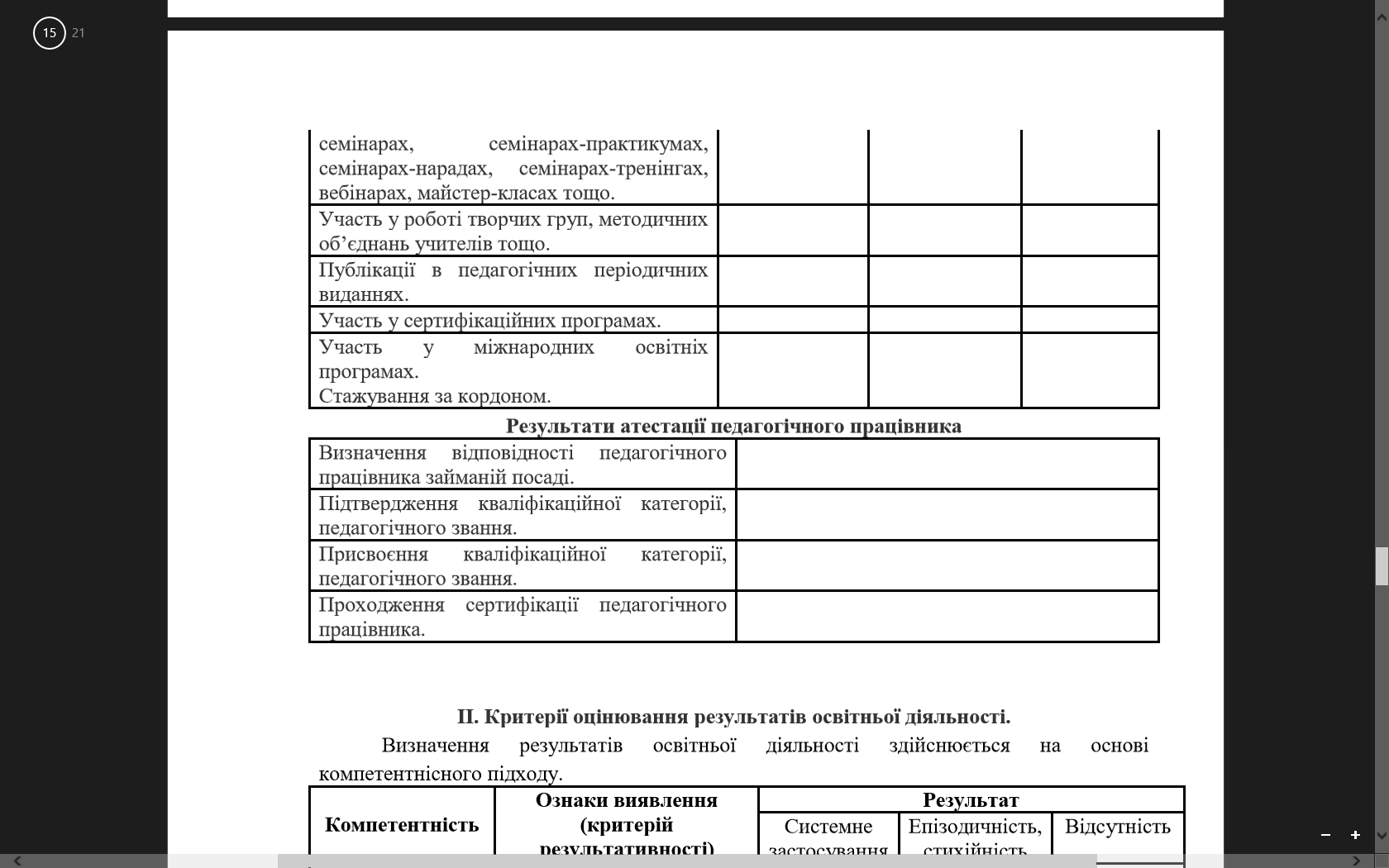 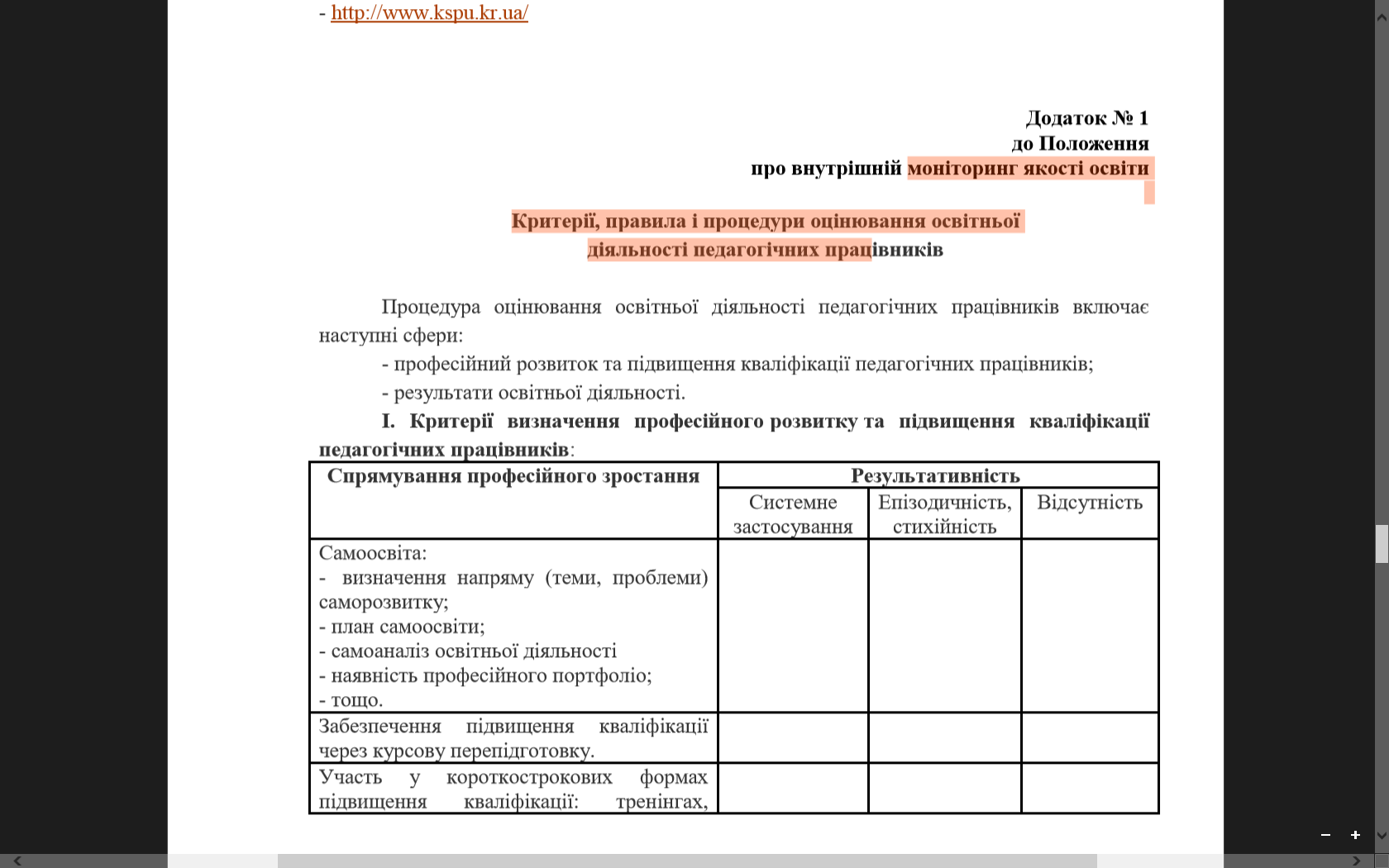 ІІ. Критерії оцінювання результатів освітньої діяльності. Визначення результатів освітньої діяльності здійснюється на основі компетентнісного підходу.  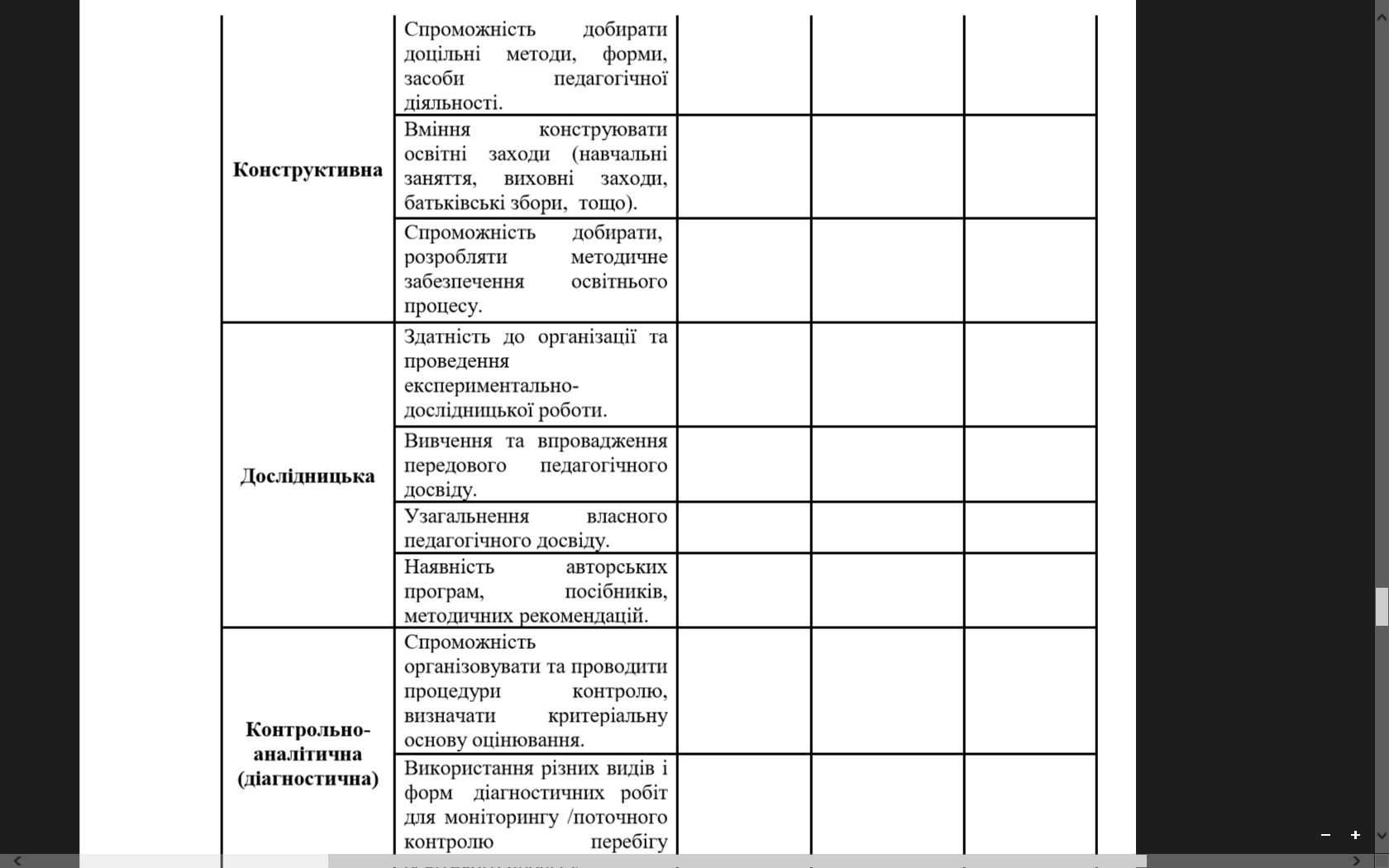 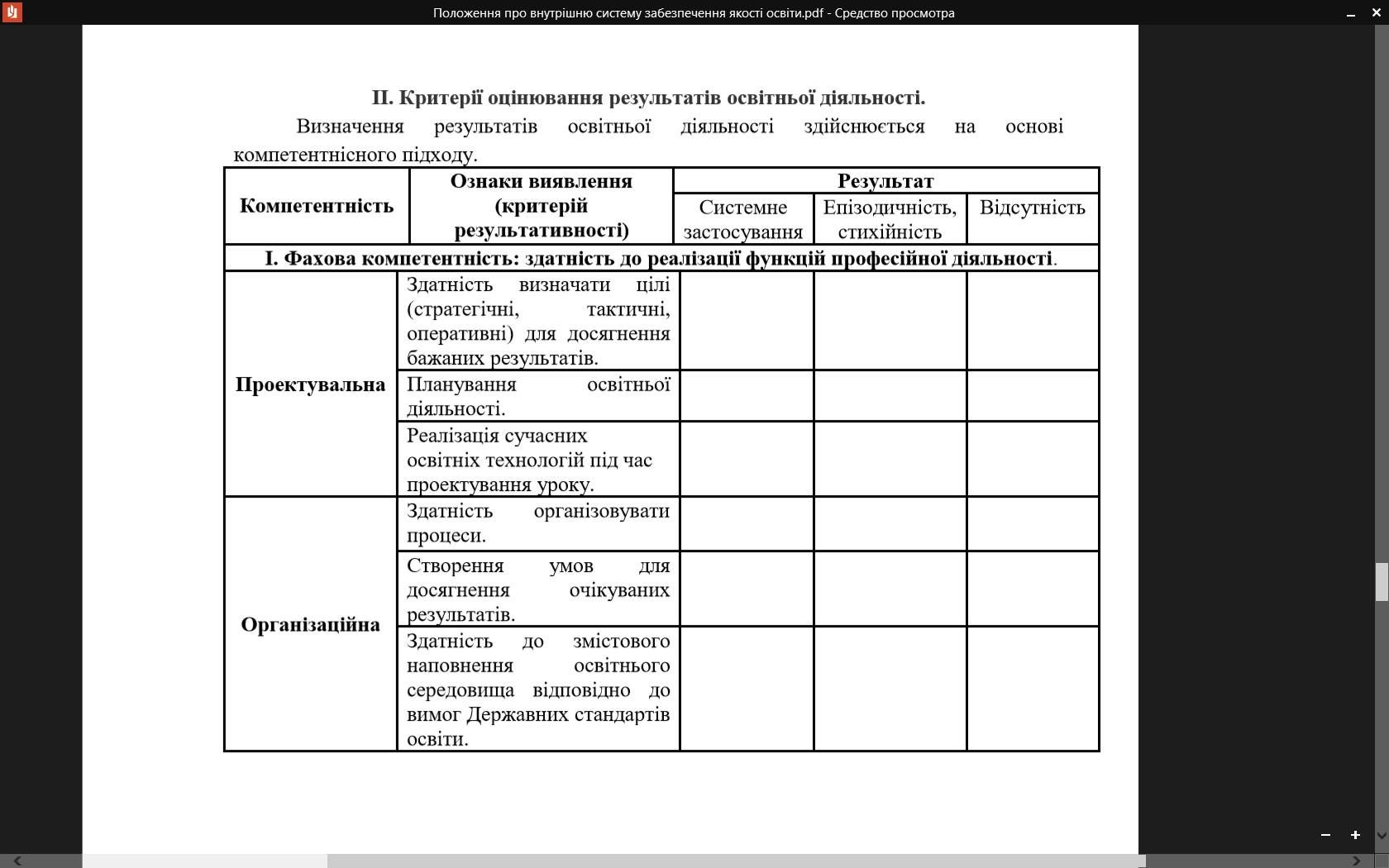 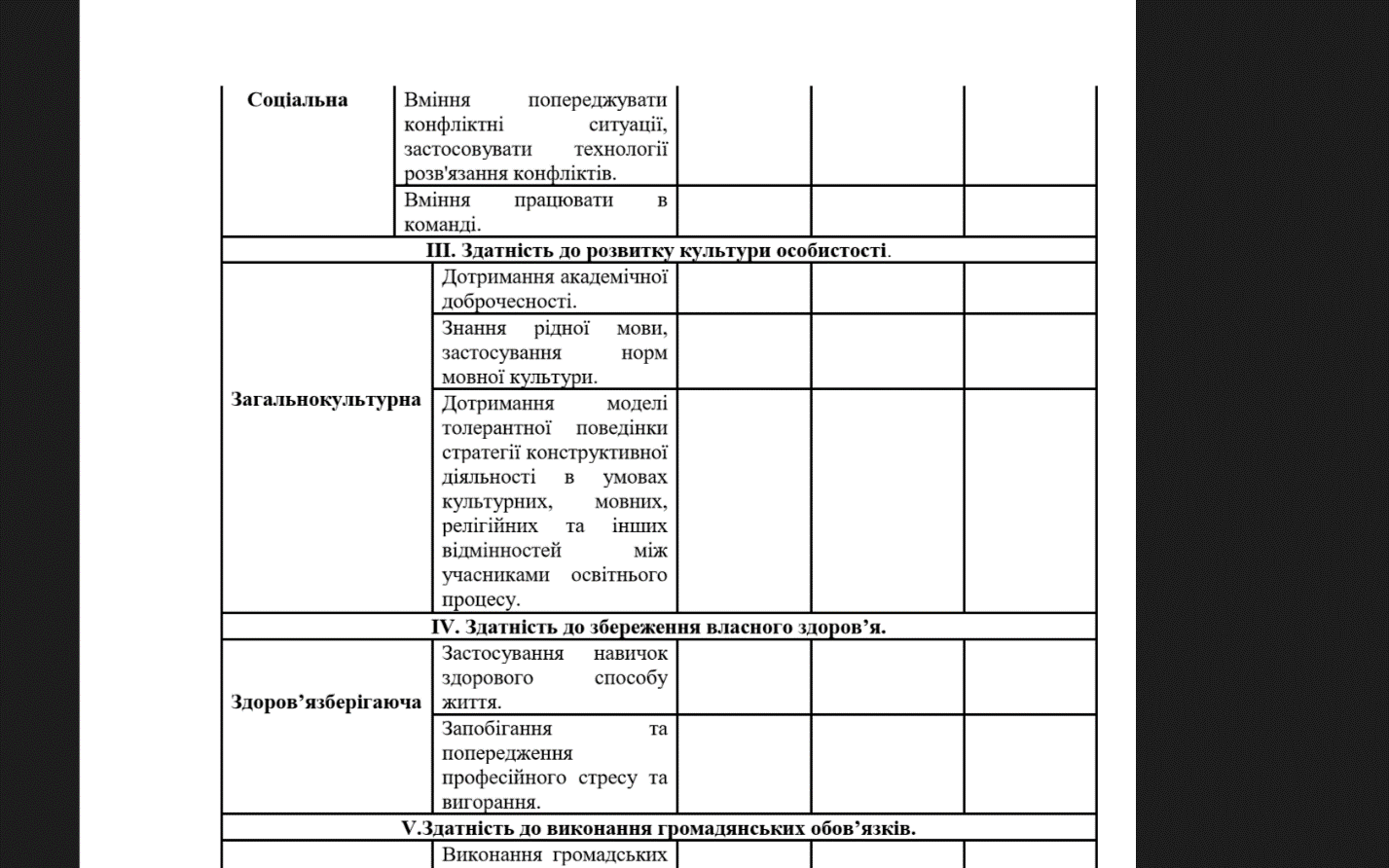 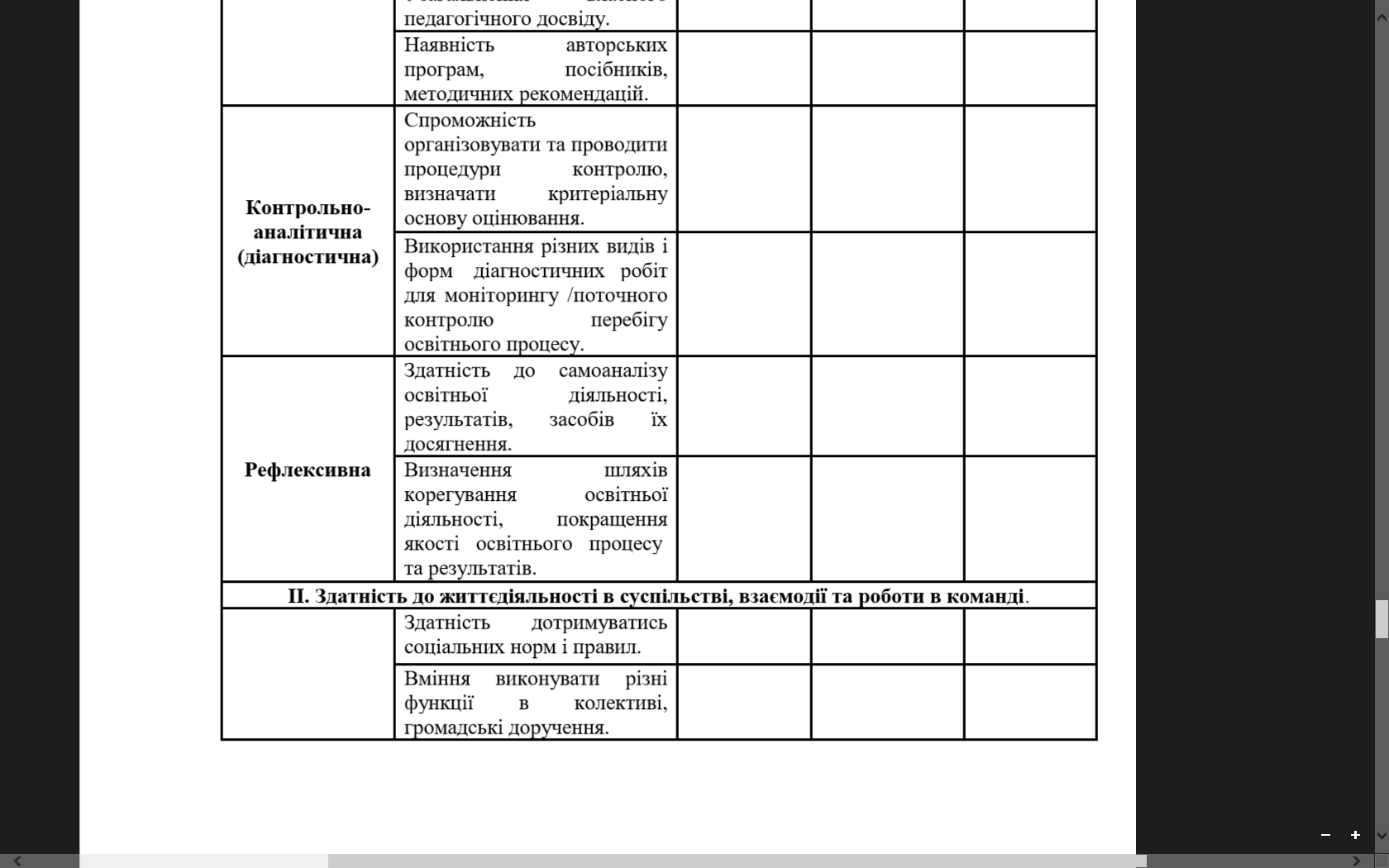 Визначення результатів освітньої діяльності педагогічного працівника на основі компетентнісного підходу здійснюється наступними способами: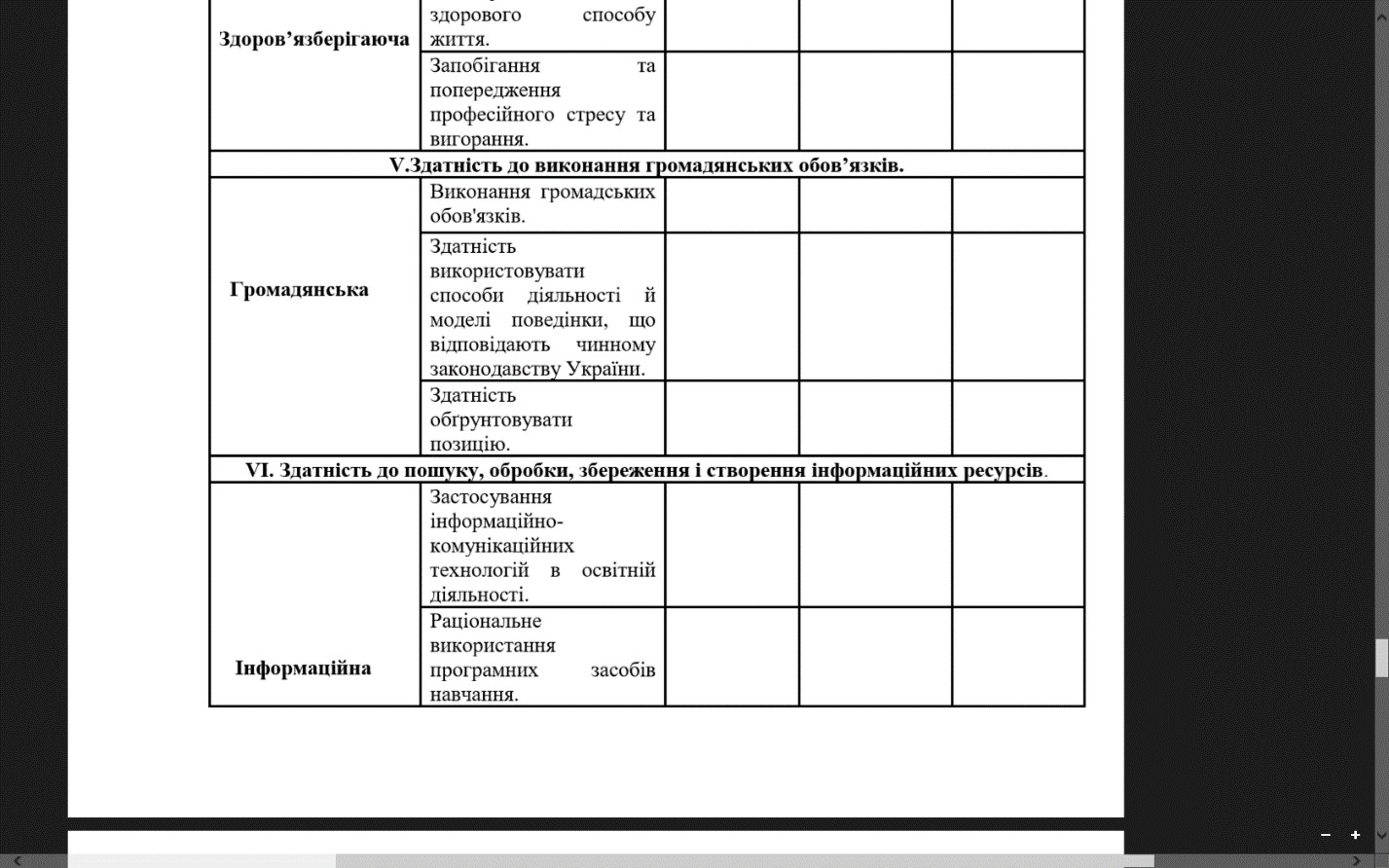  - самооцінка; - аналіз; - анкетування здобувачів освіти, їх батьків; - кваліметричні  моделі,  діагностичні  карти; - співбесіда; - відвідування уроків, заходів; - відгуки громадськості.   Рівні навчальних досягненьБалиЗагальні критерії оцінювання навчальних досягнень учнівI. Початковий1Учні засвоїли знання у формі окремих фактів, елементарних уявленьI. Початковий2Учні відтворюють незначну частину навчального матеріалу, володіють окремими видами умінь на рівні копіювання зразка виконання певної навчальної дії I. Початковий3Учні відтворюють незначну частину навчального матеріалу; з допомогою вчителя виконують елементарні завдання, потребують детального кількаразового їх поясненняII. Середній4Учні відтворюють частину навчального матеріалу у формі понять з допомогою вчителя, можуть повторити за зразком певну операцію, діюII. Середній5Учні відтворюють основний навчальний матеріал з допомогою вчителя, здатні з помилками й неточностями дати визначення понятьII. Середній6Учні будують відповідь у засвоєній послідовності; виконують дії за зразком у подібній ситуації; самостійно працюють зі значною допомогою вчителяIII. Достатній7Учні володіють поняттями, відтворюють їх  зміст, уміють наводити окремі власні приклади на підтвердження певних думок,  частково контролюють власні навчальні діїIII. Достатній8Учні вміють розпізнавати об'єкти, які визначаються засвоєними поняттями; під час відповіді можуть відтворити засвоєний зміст в іншій послідовності, не змінюючи  логічних зв'язків; володіють вміннями на  рівні застосування способу діяльності за аналогією; самостійні роботи виконують з  незначною допомогою вчителя; відповідають логічно з окремими неточностями  III. Достатній9Учні добре володіють вивченим матеріалом, застосовують знання в стандартних  ситуаціях, володіють вміннями виконувати окремі етапи розв'язання проблеми і застосовують їх у співробітництві з        учителем (частково-пошукова діяльність) IV. Високий10Учні володіють системою понять у межах, визначених навчальними програмами, встановлюють як внутрішньопонятійні, так  і міжпонятійні зв'язки; вміють розпізнавати об'єкти, які охоплюються засвоєними поняттями різного рівня узагальнення; відповідь аргументують  новими прикладами    IV. Високий11Учні мають гнучкі знання в межах вимог навчальних програм, вміють застосовувати способи діяльності за аналогією і в нових ситуаціях IV. Високий12Учні мають системні, міцні знання в обсязі та в межах вимог навчальних програм, усвідомлено використовують їх у стандартних та нестандартних ситуаціях; самостійні роботи виконують під            опосередкованим керівництвом; виконують творчі завданняРівні навчальних досягненьБалиЗагальні критерії оцінювання навчальних досягнень учнівI. Початковий1Учні розрізняють об'єкти вивчення         I. Початковий2Учні відтворюють незначну частину навчального матеріалу, мають нечіткі уявлення про об'єкт вивчення I. Початковий3Учні відтворюють частину навчального матеріалу; з допомогою вчителя виконують  елементарні завдання II. Середній4Учні з допомогою вчителя відтворюють основний навчальний матеріал, можуть повторити за зразком певну операцію, дію II. Середній5Учні відтворюють основний навчальний матеріал, здатні з помилками й неточностями дати визначення понять, сформулювати правило II. Середній6Учні виявляють знання й розуміння основних положень навчального матеріалу. Відповіді їх правильні, але недостатньо осмислені. Вміють застосовувати знання при виконанні завдань за зразком III. Достатній7Учні правильно відтворюють навчальний матеріал, знаютьосновоположні теорії і факти, вміють наводити окремі власні приклади на підтвердження певних думок, частково контролюють власні навчальні діїIII. Достатній8Знання учнів є достатніми. Учні застосовують вивчений матеріал у стандартних ситуаціях, намагаються аналізувати, встановлювати найсуттєвіші зв'язки і залежність між явищами, фактами, робити висновки, загалом контролюють власну діяльність. Відповіді їх логічні,хоч і мають неточності III. Достатній9Учні добре володіють вивченим матеріалом, застосовують знання в стандартних ситуаціях, уміють аналізувати й систематизувати інформацію, використовують загальновідомі докази із самостійною і    правильною аргументацією IV. Високий10Учні мають повні, глибокі знання, здатні використовувати їх у практичній  діяльності, робити висновки, узагальнення IV. Високий11Учні мають гнучкі знання в межах вимог навчальних програм, аргументовано використовують їх у різних ситуаціях, уміють знаходити інформацію та аналізувати її, ставити і розв'язувати проблемиIV. Високий12Учні мають системні, міцні знання в обсязі та в межах вимог навчальних програм, усвідомлено використовують їх у стандартних та нестандартних ситуаціях. Уміють самостійно аналізувати, оцінювати, узагальнювати опанований матеріал, самостійно користуватися джерелами інформації, приймати рішення                                           Кваліфікаційні категорії                                          Кваліфікаційні категорії                                          Кваліфікаційні категорії                                          Кваліфікаційні категорії                                          Кваліфікаційні категорії                                          Кваліфікаційні категоріїКритеріїСпеціаліст другої  категоріїСпеціаліст другої  категоріїСпеціаліст першої категоріїСпеціаліст першої категоріїСпеціаліст вищої категорії1. Знання теоретичних і практичних основ предметаВідповідає загальним вимогам, що висуваються до вчителя.  Має глибокі знання зі свого предметаВідповідає загальним вимогам, що висуваються до вчителя.  Має глибокі знання зі свого предметаВідповідає вимогам, що висуваються до вчителя першої кваліфікаційної категорії. Має глибокі та різнобічні знання зі свого предмета й суміжних дисциплінВідповідає вимогам, що висуваються до вчителя першої кваліфікаційної категорії. Має глибокі та різнобічні знання зі свого предмета й суміжних дисциплінВідповідає вимогам, що висуваються до   вчителя вищої кваліфікаційної категорії. Має глибокі знання зі свого предмета і суміжних дисциплін, які значно перевищують обсяг програми2. Знання сучасних досягнень у методиціСлідкує за спеціальною і методичною літературою;працює за готовими методиками й програмами навчання; використовує прогресивні ідеї минулого і сучасності; уміє самостійнорозробляти методику викладанняСлідкує за спеціальною і методичною літературою;працює за готовими методиками й програмами навчання; використовує прогресивні ідеї минулого і сучасності; уміє самостійнорозробляти методику викладанняВолодіє методиками аналізу  навчально-методичної роботи з предмета; варіює готові, розроблені іншими методики й програми; використовує програми й методики, спрямовані на розвиток особистості, інтелекту вносить у них (у разі потреби) корективиВолодіє методиками аналізу  навчально-методичної роботи з предмета; варіює готові, розроблені іншими методики й програми; використовує програми й методики, спрямовані на розвиток особистості, інтелекту вносить у них (у разі потреби) корективиВолодіє методами науководослідницької, експериментальної роботи, використовує в роботі власні оригінальні програми й методики3. Уміння аналізувати свою діяльністьБачить свої недоліки, прогалини і прорахунки в роботі, але при цьому не завжди здатний встановити причини їхньої появи. Здатний домагатися змін на краще на основі самоаналізу, однак покращення мають нерегулярний характер і поширюються лише на окремі ділянки роботиБачить свої недоліки, прогалини і прорахунки в роботі, але при цьому не завжди здатний встановити причини їхньої появи. Здатний домагатися змін на краще на основі самоаналізу, однак покращення мають нерегулярний характер і поширюються лише на окремі ділянки роботиВиправляє допущені помилки і посилює позитивні моменти у своїй роботі, знаходить ефективні рішення. Усвідомлює необхідність систематичної роботи над собою і активно включається в ті види діяльності, які сприяють формуванню потрібних якостейВиправляє допущені помилки і посилює позитивні моменти у своїй роботі, знаходить ефективні рішення. Усвідомлює необхідність систематичної роботи над собою і активно включається в ті види діяльності, які сприяють формуванню потрібних якостейПрагне і вміє бачити свою діяльність збоку, об'єктивно й неупереджено оцінює та аналізує її, виділяючи сильні і слабкі сторони. Свідомо намічає програму самовдосконалення, її мету, завдання, шляхи реалізації4. Знання нових педагогічних концепційЗнає сучасні технології навчання й виховання; володіє набором варіативних методик і педагогічних технологій; здійснює їх вибір і застосовує відповідно до інших умовЗнає сучасні технології навчання й виховання; володіє набором варіативних методик і педагогічних технологій; здійснює їх вибір і застосовує відповідно до інших умовУміє демонструвати на практиці високий рівень володіння методиками; володіє однією із сучасних технологій розвиваючого навчання; творчо користується технологіями й програмамиУміє демонструвати на практиці високий рівень володіння методиками; володіє однією із сучасних технологій розвиваючого навчання; творчо користується технологіями й програмамиРозробляє нові педагогічні технології навчання й виховання, веде роботу з їх апробації, бере участь у дослідницькій, експериментальній діяльності5. Знання теорії педагогіки й вікової психології учняОрієнтується в сучасних психолого-педагогічних концепціях навчання, але рідко застосовує їх у своїй практичній діяльності. Здатний приймати рішення в типових ситуаціяхОрієнтується в сучасних психолого-педагогічних концепціях навчання, але рідко застосовує їх у своїй практичній діяльності. Здатний приймати рішення в типових ситуаціяхВільно орієнтується в сучасних психолого-педагогічних концепціях навчання й виховання, використовує їх як основу у своїй практичній діяльності. Здатний швидко -й підсвідомо обрати оптимальне рішенняВільно орієнтується в сучасних психолого-педагогічних концепціях навчання й виховання, використовує їх як основу у своїй практичній діяльності. Здатний швидко -й підсвідомо обрати оптимальне рішенняКористується різними формами  психолого-педагогічної діагностики й науковообґрунтованого прогнозування. Здатний передбачити розвиток подій і прийняти рішення в нестандартних ситуаціяхІІ. Результативність професійної діяльності вчителяІІ. Результативність професійної діяльності вчителяІІ. Результативність професійної діяльності вчителяІІ. Результативність професійної діяльності вчителяІІ. Результативність професійної діяльності вчителяІІ. Результативність професійної діяльності вчителяКритеріїСпеціаліст  другої  категоріїСпеціаліст  другої  категоріїСпеціаліст першої категоріїСпеціаліст першої категоріїСпеціаліст вищої категорії1.Володіння способами індивідуалізації навчанняВраховує у стосунках з учнями індивідуальні особливості їхнього розвитку, здійснює диференційований підхід з урахуванням темпів розвитку, нахилів та інтересів, стану здоров'я. Знає методи діагностики рівня інтелектуального й особистісного розвитку дітейВраховує у стосунках з учнями індивідуальні особливості їхнього розвитку, здійснює диференційований підхід з урахуванням темпів розвитку, нахилів та інтересів, стану здоров'я. Знає методи діагностики рівня інтелектуального й особистісного розвитку дітейУміло користується елементами, засобами діагностики і корекції індивідуальних особливостей учнів під час реалізації диференційованого підходу. Створює умови для розвитку талантів, розумових і фізичних здібностейУміло користується елементами, засобами діагностики і корекції індивідуальних особливостей учнів під час реалізації диференційованого підходу. Створює умови для розвитку талантів, розумових і фізичних здібностейСприяє пошуку, відбору і творчому розвитку обдарованих дітей. Уміє тримати в полі зору  «сильних», «слабких» і «середніх» за рівнем знань учнів; працює за індивідуальними планами з обдарованими і слабкими дітьми2.Уміння активізувати пізнавальну діяльність учнівСтворює умови, що формують мотив діяльності. Уміє захопити учнів своїм предметом, керувати колективною роботою, варіювати різноманітні методи й форми роботи. Стійкий інтерес до навчального предмета і висока пізнавальна активність учнів поєднується з не дуже ґрунтовними знаннями, з недостатньо сформованими навичками учінняСтворює умови, що формують мотив діяльності. Уміє захопити учнів своїм предметом, керувати колективною роботою, варіювати різноманітні методи й форми роботи. Стійкий інтерес до навчального предмета і висока пізнавальна активність учнів поєднується з не дуже ґрунтовними знаннями, з недостатньо сформованими навичками учінняЗабезпечує успішне формування системи знань на основі самоуправління процесом учіння. Уміє цікаво подати навчальний матеріал, активізувати учнів, збудивши в них інтерес до особистостей самого предмета; уміло варіює форми і методи навчання. Міцні, ґрунтовні знання учнів поєднуються з високою пізнавальною активністю і сформованими навичкамиЗабезпечує успішне формування системи знань на основі самоуправління процесом учіння. Уміє цікаво подати навчальний матеріал, активізувати учнів, збудивши в них інтерес до особистостей самого предмета; уміло варіює форми і методи навчання. Міцні, ґрунтовні знання учнів поєднуються з високою пізнавальною активністю і сформованими навичкамиЗабезпечує залучення кожного школяра до процесу активного учіння. Стимулює внутрішню (мислительну) активність, пошукову діяльність. Уміє ясно й чітко викласти навчальний матеріал; уважний до рівня знань усіх учнів. Інтерес до навчального предмета в учнів поєднується з міцними знаннями і сформованими навичками3. Робота з розвитку в учнів загальнонавчальних вмінь і навичокПрагне до формування навичок раціональної організації праціПрагне до формування навичок раціональної організації праціЦілеспрямовано й професійно формує в учнів уміння й навички раціональної організації навчальної праці (самоконтроль у навчанні, раціональне планування навчальної праці, належний темп читання, письма, обчислень). Дотримується єдиних вимог щодо усного і писемного мовлення: оформлення письмових робіт учнів у зошитах, щоденниках (грамотність, акуратність, каліграфія)Цілеспрямовано й професійно формує в учнів уміння й навички раціональної організації навчальної праці (самоконтроль у навчанні, раціональне планування навчальної праці, належний темп читання, письма, обчислень). Дотримується єдиних вимог щодо усного і писемного мовлення: оформлення письмових робіт учнів у зошитах, щоденниках (грамотність, акуратність, каліграфія)4.Рівень навченості учнівЗабезпечує стійкий позитивний результат, ретельно вивчає критерії оцінювання, користується ними на практиці; об'єктивний в оцінюванні знань учнівЗабезпечує стійкий позитивний результат, ретельно вивчає критерії оцінювання, користується ними на практиці; об'єктивний в оцінюванні знань учнівУчні демонструють знання теоретичних і практичних основ предмета; показують хороші результати за наслідками зрізів, перевірних робіт, екзаменівУчні демонструють знання теоретичних і практичних основ предмета; показують хороші результати за наслідками зрізів, перевірних робіт, екзаменівУчні реалізують свої інтелектуальні можливості чи близькі до цього; добре сприймають, засвоюють і відтворюють пройдений навчальний матеріал, демонструють глибокі, міцні знання теорії й навички розв'язування практичних завдань, здатні включитися в самостійний пізнавальний пошукІІІ. Комунікативна культураІІІ. Комунікативна культураІІІ. Комунікативна культураІІІ. Комунікативна культураІІІ. Комунікативна культураІІІ. Комунікативна культураКритеріїСпеціаліст другої категоріїСпеціаліст першої категоріїСпеціаліст першої категоріїСпеціаліст вищої категоріїСпеціаліст вищої категорії1. Комунікативні й організаторські здібностіПрагне до контактів з людьми. Не обмежує коло знайомих; відстоює власну думку; планує свою роботу, проте потенціал його нахилів не вирізняється високою стійкістюШвидко знаходить друзів, постійно прагне розширити коло своїх знайомих; допомагає близьким, друзям; проявляє ініціативу в спілкуванні; із задоволенням бере участь в організації громадських заходів; здатний прийняти самостійне рішення в складній ситуації. Усе виконує за внутрішнім переконанням, а не з примусу. Наполегливий у діяльності, яка його приваблюєШвидко знаходить друзів, постійно прагне розширити коло своїх знайомих; допомагає близьким, друзям; проявляє ініціативу в спілкуванні; із задоволенням бере участь в організації громадських заходів; здатний прийняти самостійне рішення в складній ситуації. Усе виконує за внутрішнім переконанням, а не з примусу. Наполегливий у діяльності, яка його приваблюєВідчуває потребу в комунікативній і організаторській діяльності; швидко орієнтується в складних ситуаціях; невимушено почувається в новому колективі; ініціативний, у важких випадках віддає перевагу самостійним рішенням; відстоює власну думку й домагається її прийняття. Шукає такі справи, які б задовольнили його потребу в комунікації та організаторській діяльностіВідчуває потребу в комунікативній і організаторській діяльності; швидко орієнтується в складних ситуаціях; невимушено почувається в новому колективі; ініціативний, у важких випадках віддає перевагу самостійним рішенням; відстоює власну думку й домагається її прийняття. Шукає такі справи, які б задовольнили його потребу в комунікації та організаторській діяльності2. Здатність до співпраці з учнямиВолодіє відомими в педагогіці прийомами переконливого впливу, але використовує їх без аналізу ситуаціїОбговорює й аналізує ситуації разом з учнями і залишає за ними право приймати власні рішення. Уміє сформувати громадську позицію учня, його реальну соціальну поведінку й вчинки, світогляд і ставлення до учня, а також готовність до подальших виховних впливів учителяОбговорює й аналізує ситуації разом з учнями і залишає за ними право приймати власні рішення. Уміє сформувати громадську позицію учня, його реальну соціальну поведінку й вчинки, світогляд і ставлення до учня, а також готовність до подальших виховних впливів учителяВеде постійний пошук нових прийомів переконливого впливу й передбачає їх можливе використання в спілкуванні. Виховує вміння толерантно ставитися До чужих поглядів. Уміє обґрунтовано користуватися поєднанням методів навчання й виховання, що дає змогу досягти хороших результатів при оптимальному докладанні розумових, вольових та емоційних зусиль учителя й учнівВеде постійний пошук нових прийомів переконливого впливу й передбачає їх можливе використання в спілкуванні. Виховує вміння толерантно ставитися До чужих поглядів. Уміє обґрунтовано користуватися поєднанням методів навчання й виховання, що дає змогу досягти хороших результатів при оптимальному докладанні розумових, вольових та емоційних зусиль учителя й учнів 3. Готовність до співпраці з колегамиВолодіє адаптивним стилем поведінки, педагогічного спілкування; намагається створити навколо себе доброзичливу обстановку співпраці з колегамиНамагається вибрати стосовно кожного з колег такий спосіб поведінки, де найкраще поєднується індивідуальний підхід з утвердженням колективістських принципів мораліНамагається вибрати стосовно кожного з колег такий спосіб поведінки, де найкраще поєднується індивідуальний підхід з утвердженням колективістських принципів мораліНеухильно дотримується професійної етики спілкування; у будь-якій ситуації координує свої дії з колегамиНеухильно дотримується професійної етики спілкування; у будь-якій ситуації координує свої дії з колегами4. Готовність до співпраці збатькамиВизначає педагогічні завдання з урахуванням особливостей дітей і потреб сім'ї, систематично співпрацює з батькамиЗалучає батьків до діяльності; спрямованої на створення умов, сприятливих для розвитку їхніх дітей; формує в батьків позитивне ставлення до оволодіння знаннями педагогіки й психологіїЗалучає батьків до діяльності; спрямованої на створення умов, сприятливих для розвитку їхніх дітей; формує в батьків позитивне ставлення до оволодіння знаннями педагогіки й психологіїНалагоджує контакт із сім'єю не тільки тоді, коли потрібна допомога батьків, а постійно, домагаючись відвертості, взаєморозуміння, чуйностіНалагоджує контакт із сім'єю не тільки тоді, коли потрібна допомога батьків, а постійно, домагаючись відвертості, взаєморозуміння, чуйності5. Педагогічний тактВолодіє педагогічним тактом, а деякі його порушення не позначаються негативно на стосунках з учнямиСтосунки з дітьми будує на довірі, повазі, вимогливості, справедливостіСтосунки з дітьми будує на довірі, повазі, вимогливості, справедливості6. Педагогічна культураЗнає елементарні вимоги до мови, специфіку інтонацій у Мовленні, темпу мовлення дотримується не завждиУміє чітко й логічно висловлювати думки в усній, письмовій та графічній формі. Має багатий словниковий запас, добру дикцію, правильну інтонаціюУміє чітко й логічно висловлювати думки в усній, письмовій та графічній формі. Має багатий словниковий запас, добру дикцію, правильну інтонаціюДосконало володіє своєю мовою, словом, професійною термінологієюДосконало володіє своєю мовою, словом, професійною термінологією7. Створення комфортного мікрокліматуГлибоко вірить у великі можливості кожного учня. Створює сприятливий морально-психологічний клімат для кожної дитиниНаполегливо формує моральні уявлення, поняття учнів, виховує почуття гуманності, співчуття, жалю, чуйності. Створює умови для розвитку талантів, розумових і фізичних здібностей, загальної культури особистостіНаполегливо формує моральні уявлення, поняття учнів, виховує почуття гуманності, співчуття, жалю, чуйності. Створює умови для розвитку талантів, розумових і фізичних здібностей, загальної культури особистостіСприяє пошуку, відбору і творчому розвиткові обдарованих дітейСприяє пошуку, відбору і творчому розвиткові обдарованих дітей